PROJEKT
IT na MUZADÁNÍ/OBLAST
Katalog IT služeb – rozložení, kategorie, strukturaCÍL A POPISCílem je důkladně prozkoumat katalogy IT služeb předních světových (nejen vzdělávacích) institucí, udělat si obrázek o tom jak vypadá a funguje dobře udělaný katalog IT služeb, dále porovnat formát rozložení a strukturu těchto katalogů a vybrat jejich dobré vlastnosti (features).Hlavním prvkem katalogu IT služeb je strukturovaná kategorizace služeb, která usnadňuje orientaci v katalogu. Klíčovou otázkou tak zůstává, jak zvolit strukturu služeb (a v neposlední řadě i přidružené piktogramy).VÝSTUPYAnalýza katalogů IT služeb univerzit a institucí Analýza kategorizaceAnalýza kataloguNávrh - ideální strukturaKategorizace služeb – nejvyšší úroveň (top level)Byly zanalyzovány následující univerzity a instituce:University of OxfordStanford UniversityYaleMITCornell UniversityUniversity of WarvickUniversity of GlasgowUniversity College of LondonKeele UniversityCSC – IT center for ScienceThe University of SheffieldUniversity of NottinghamAnalýza vybraných univerzit a institucíPostřehy ke kategorizaci kataloguPiktogramyPiktogramy jsou nezbytnou součástí kategorizace – usnadňují a několikanásobně zrychlují orientaci. Piktogramy často mají (nezanedbatelně) větší velikost než samotný textový popisek.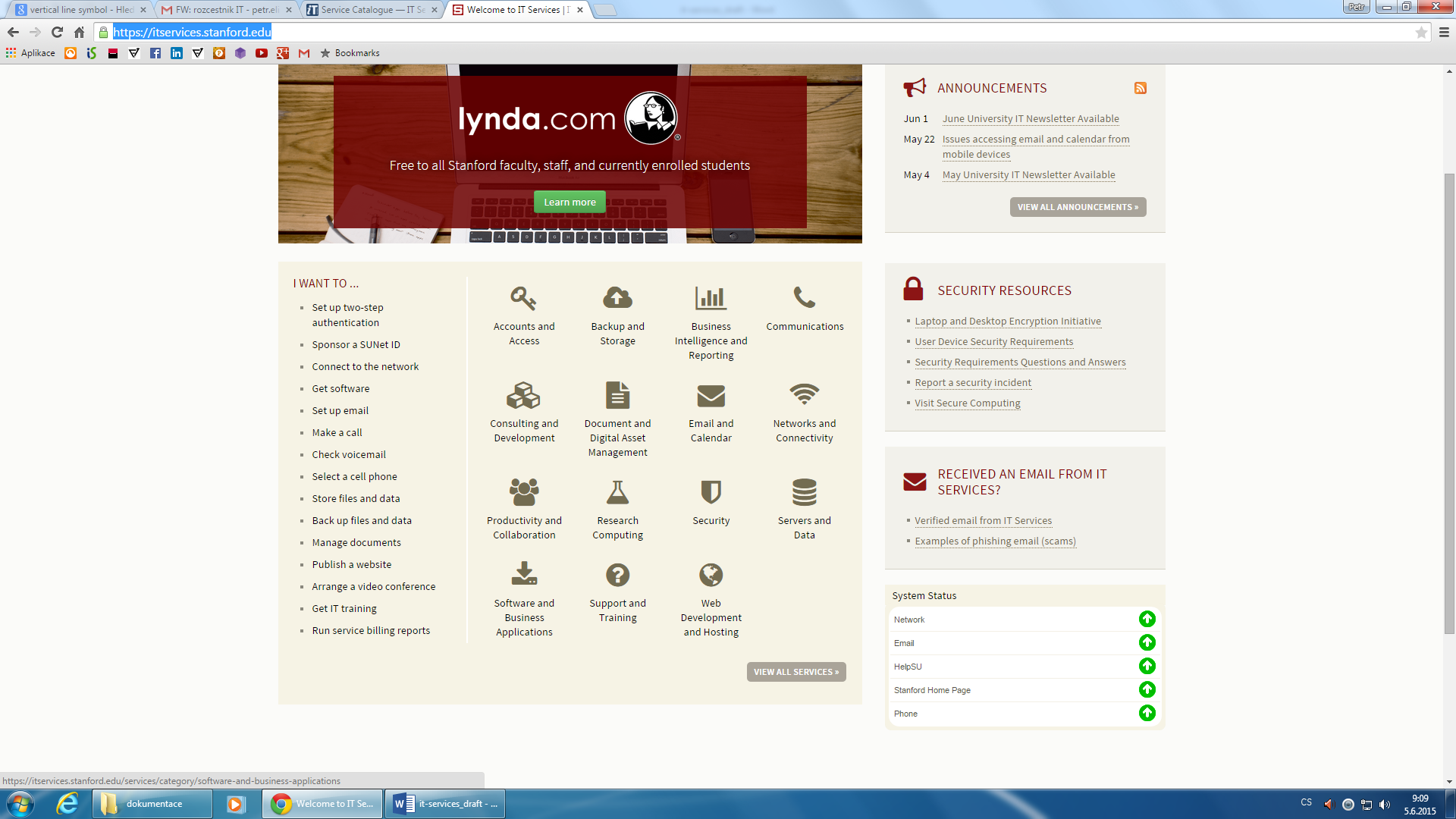 8/12 zkoumaných institucí používá piktogramyDvou-úrovňová kategorizace (nebo stručný popis)Některé katalogy na nejvyšší úrovni katalogu (jeho titulní strana) vypisují pouze klíčové slovo (či slova) pro kategorie na nejvyšší úrovni (např. Security, Accounts….) Některé jdou hlouběji a vypisují i stěžejní podoblasti dané kategorie. Některé instituce namísto výčtu příkladů přidávají textový popis (např. MIT).Ubírá na celkové přehlednosti (když nevím co hledám, budu ještě více zahlcen informacemi), ale danou kategorii více specifikuje (když vím co, chci najdu to rychleji).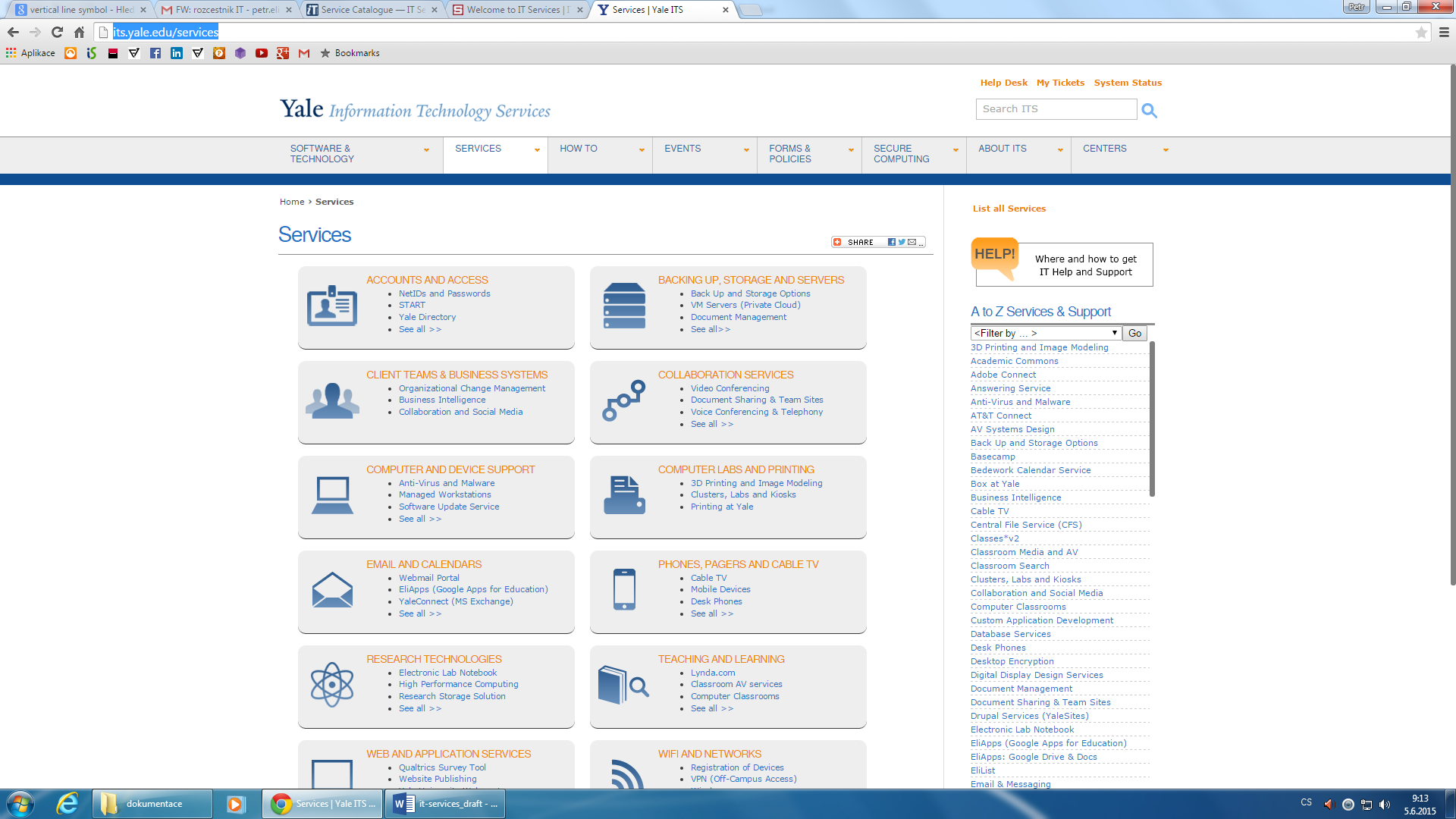 5/12 zkoumaných institucí používá sub-kategorizaci nebo popis na titulním rozcestníkuDalší postřehy ke kategorizaciKategorizace na nejvyšší úrovni zachytává (pokud to lze) konkrétní domény (lepší wi-fi než konektivita, lepší e-mail než komunikace)Vyvarovat se obecným pojmům, které spadají do mnoha kategorií (aplikace, servery, systémy).Počet kategorií:Oxford (9), Stanford (15), Yale (12), MIT (12), Cornell (11),  Warvick (12), UCL (12), Keele (10 students, 12 staff), CSC (8), Nottingham (9)Většinou v gridu 4x3, nebo 3x3, 5x2, 4x2V průměru 10-12 kategorií Další Features katalogu služebNáhledy (Views)Většina katalogů používá několik náhledů jak katalog IT služeb prohlížet a procházet. Samozřejmostí bývá náhled podle kategorií, abecední seznam, kategorizace podle cílové skupiny (staff, IT Staff, Students, Visitors,…). Některé katalogy začínají rozcestníkem rovnou podle cílové skupiny (University of Glasgow).Náhledy úzce souvisí se štítky a multi-dimenzionalitou katalogu a jsou rozebrány zvlášť v jiném dokumentu.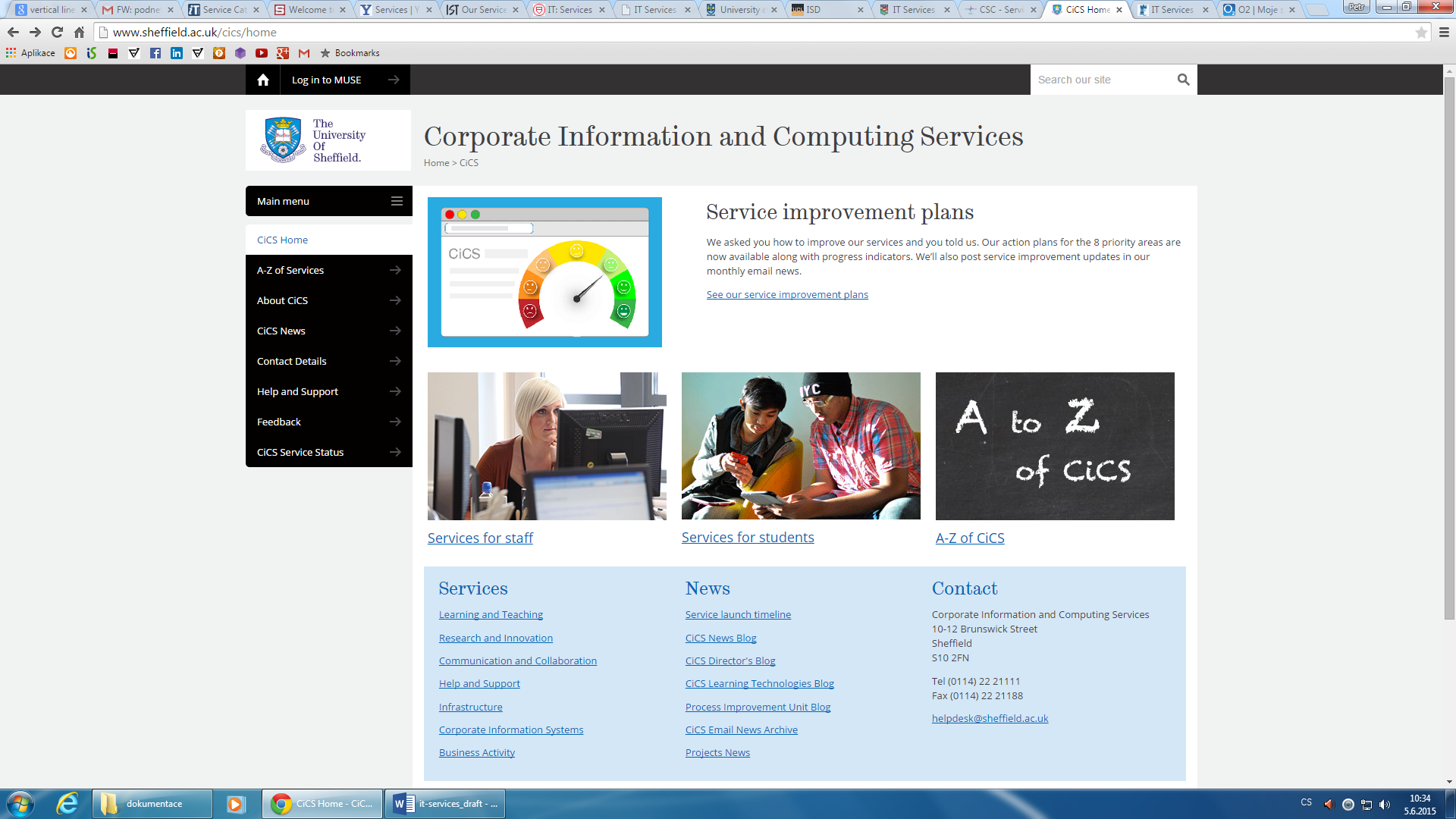 7/12 zkoumaných institucí používá náhledy (views)
4/12 zkoumaných institucí používá na titulní straně rozcestník POUZE podle cílových skupin
7/12 zkoumaných institucí používá abecední seznam (AZ list)Helpdesk a podporaVětšina institucí nejen zmiňuje helpdesk (endpoint management, help,…) ve svých službách, ale zároveň je vypíchnut na titulní straně katalogu bokem jako samostatná důležitá služba. Valné většina katalogů zmiňuje helpdesk (navíc i) v patičce katalogu.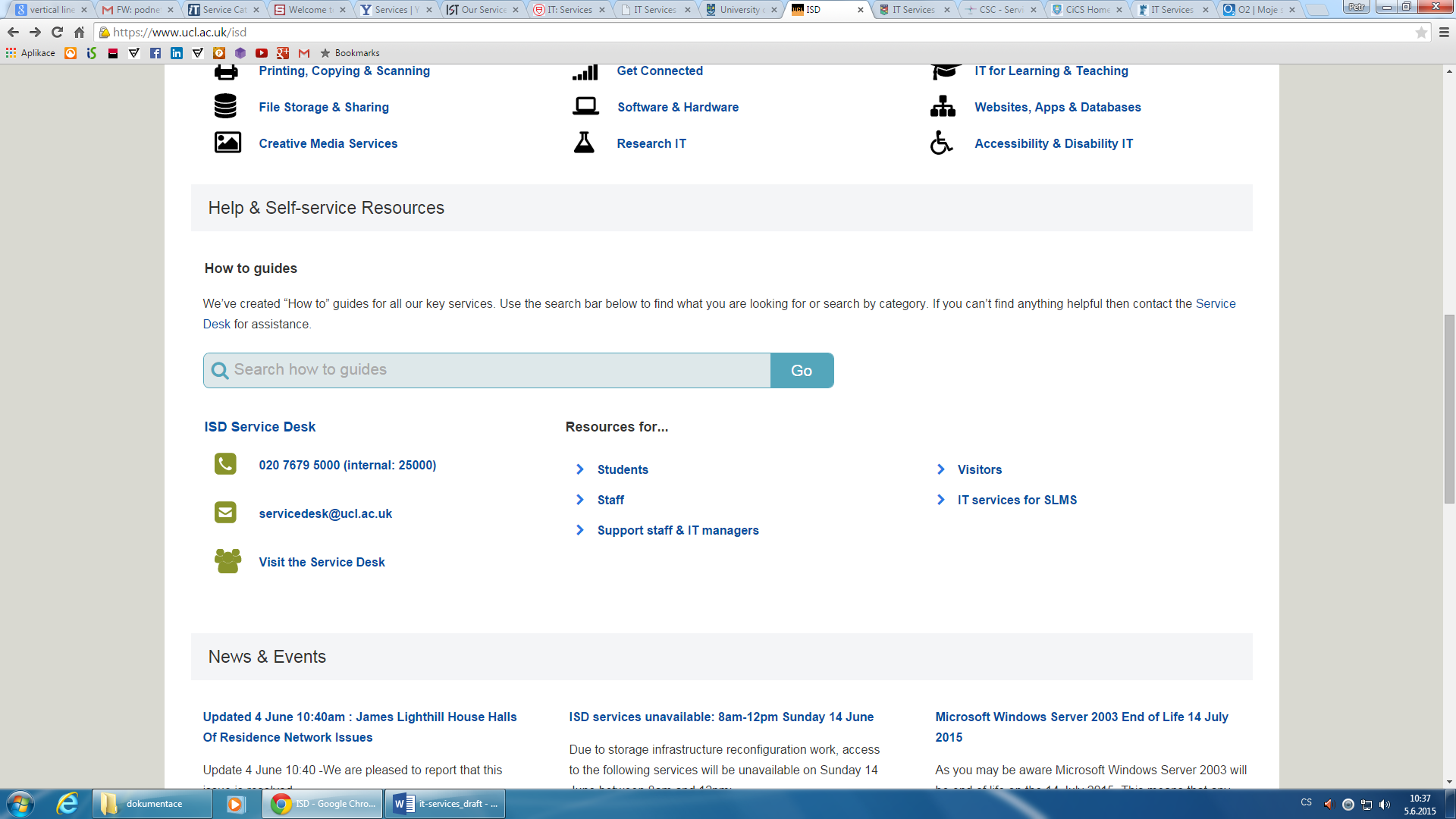 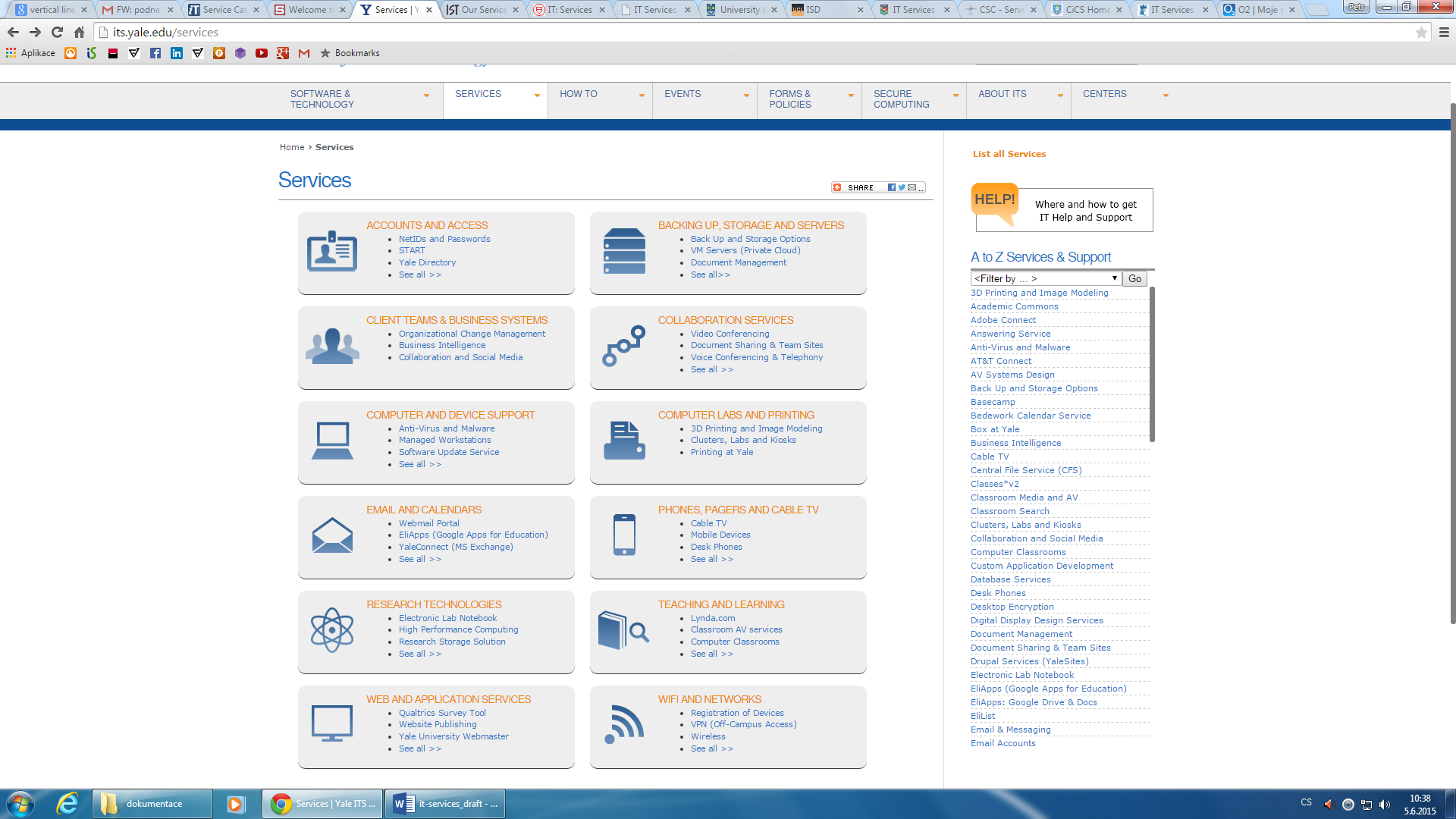 6/12 zkoumaných institucí zvýrazňuje helpdesk zvlášť mimo patičku
10/12 zkoumaných institucí zobrazuje kontakt na helpdesk/podporuRychlé odkazy (quick links) a how toNejčastěji hledané vybrané položky. Hezké řešení formou „ How to“ nebo „I want to…“ + nabídka voleb. Svým způsobem je to další view na katalog.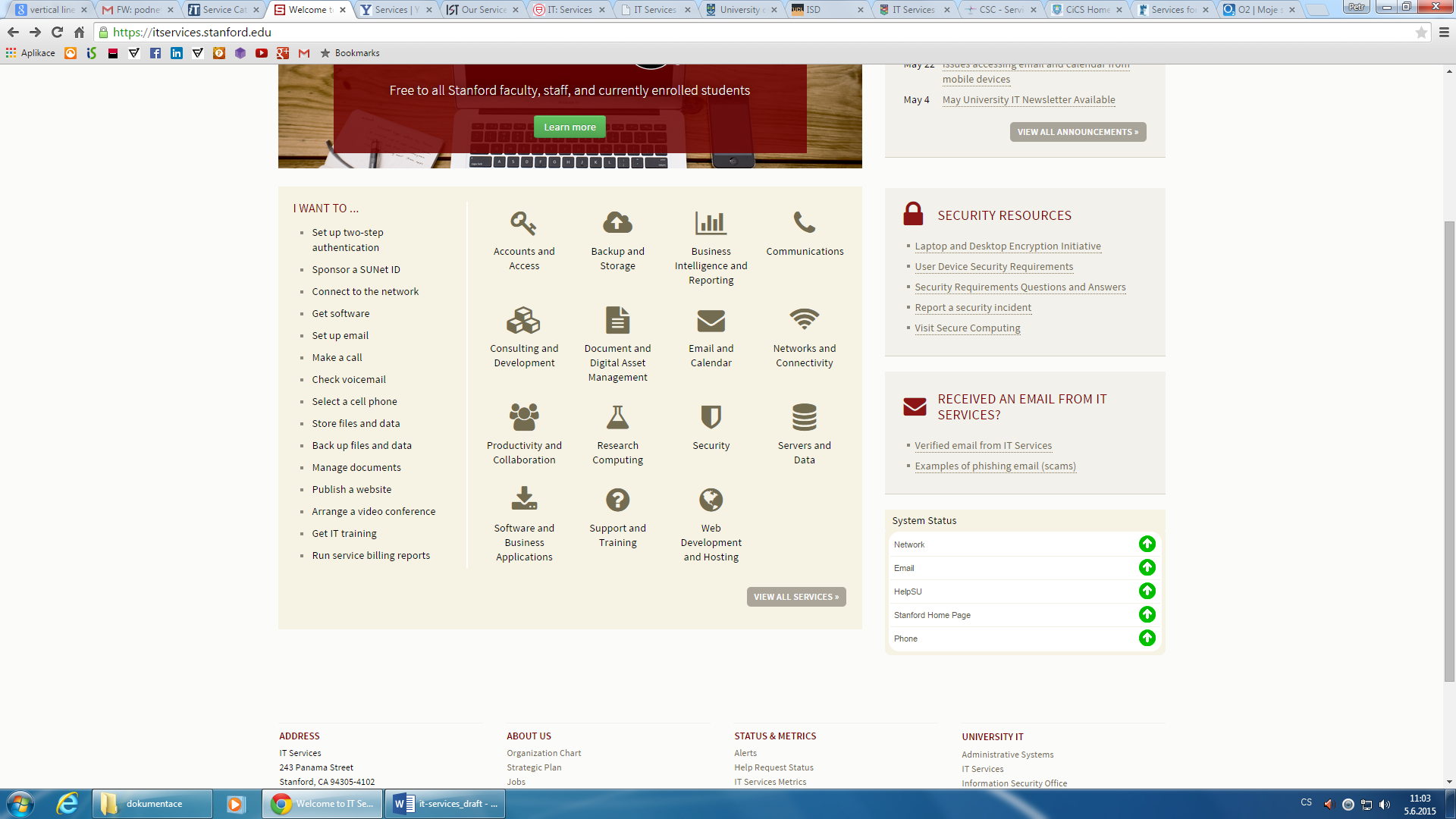 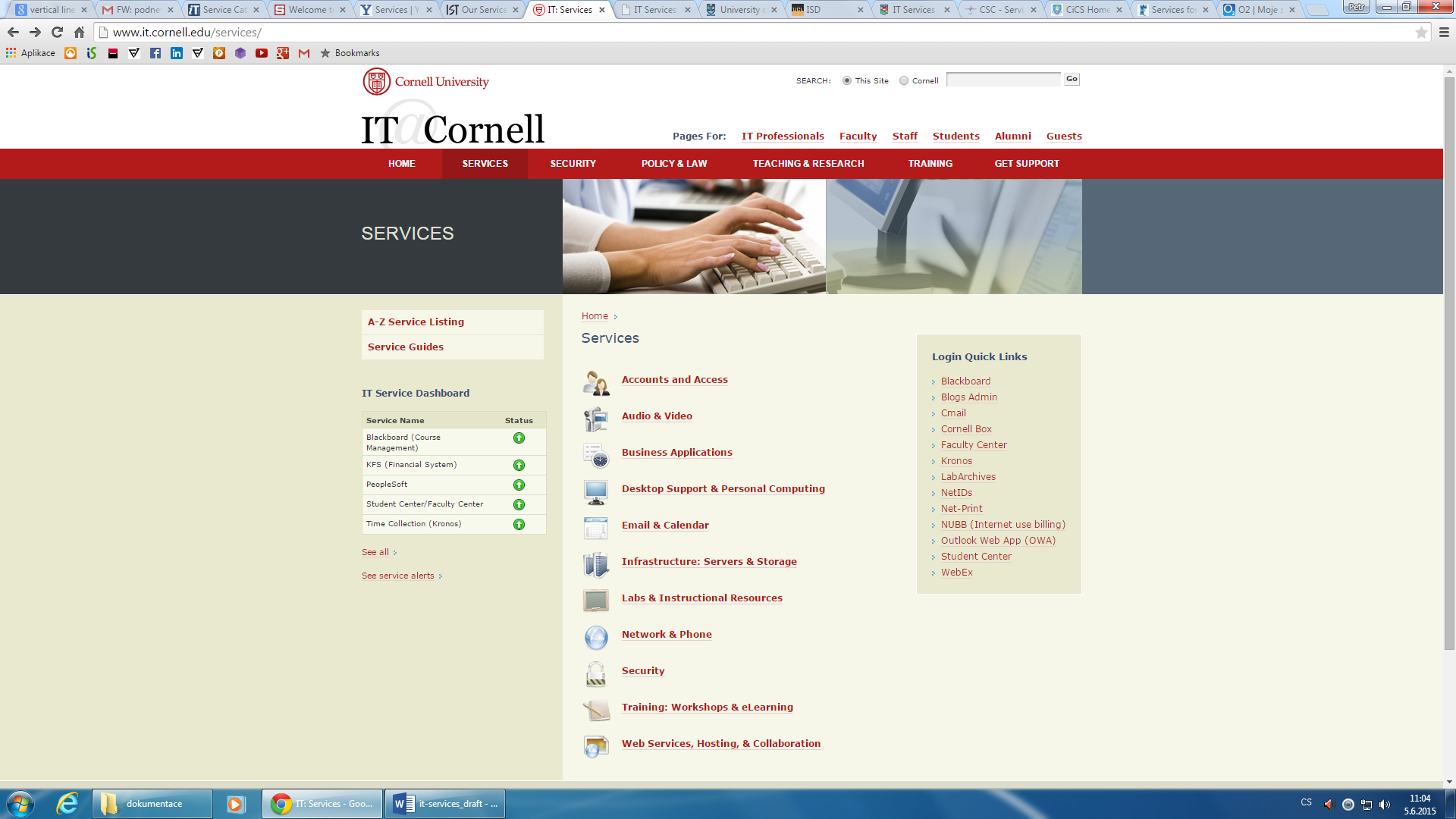 4/12 zkoumaných institucí používá quick links nebo how toOznámení, News feed, updates, kritické stavyNěkde i kategorizováno (alert, known issue, resolved, information). Prostor pro informace o plánovaných odstávkách, nových licencí, nedostupnosti služby, updatech na systémech, apod. Možná by mohlo být spíš součástí helpdesku než katalogu služeb…Některé katalogy (asi 2) používají na toto i Twitter feed.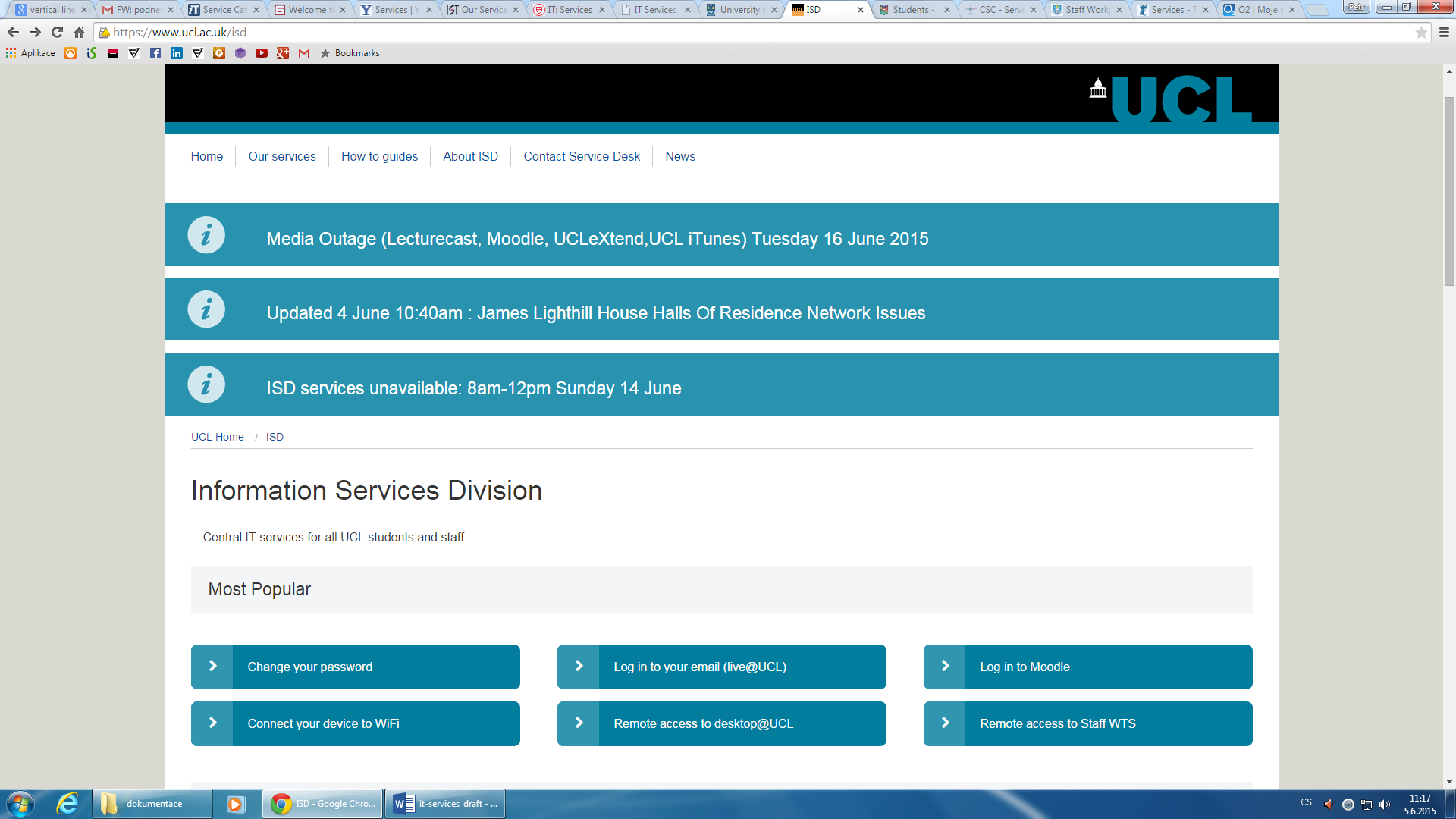 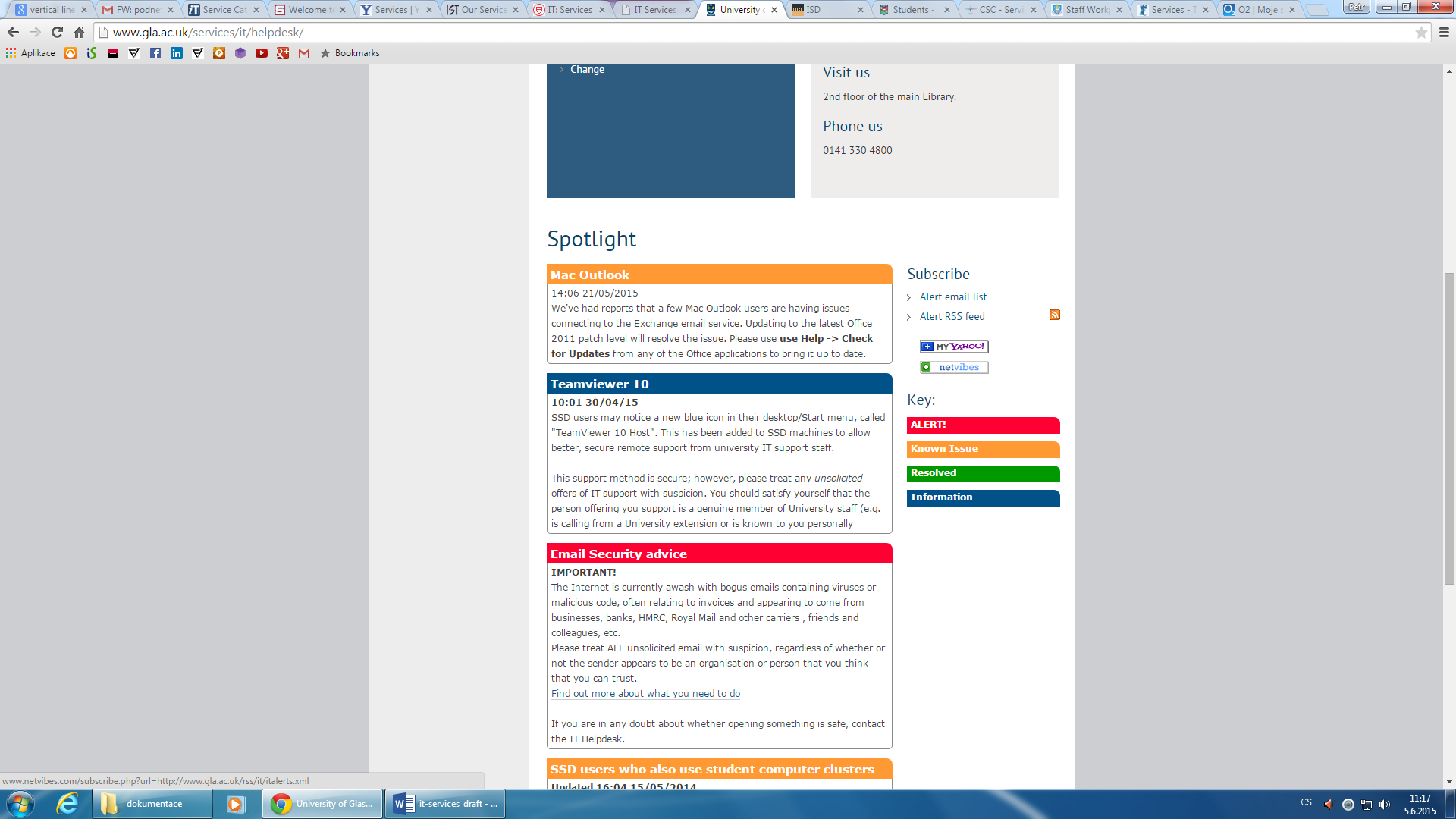 5/12 zkoumaných institucí používá oznámení, novinkyRozložení stránky katalogu (návrh)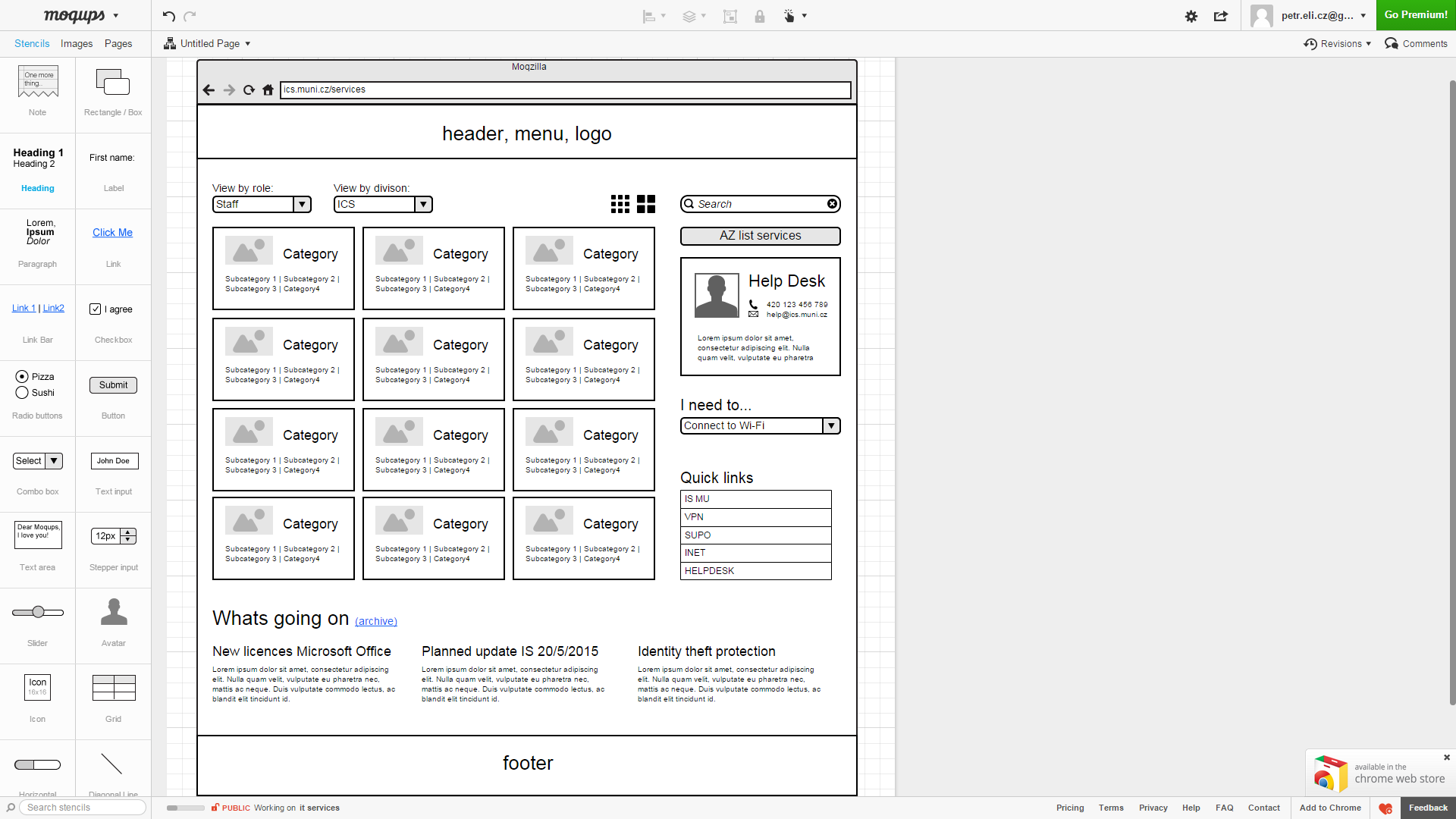 Návrh obsahuje následující komponenty (řazeno dle priority):Kategorizovaný rozcestníkOdkaz na hlepdeskPohledy (služby pro studenty, služby na ÚVT, apod.)Rychlý rozcestník nebo „how to“ pro často používaná dotazyOznámení o výpadcích, problémech, novinkách, výhodách, apod.KategorieNa základě vybraných univerzit byl proveden výčet následujících kategorií. Pro lepší čitelnost, zkráceno, revidováno a přidána priorita. Šedě vyznačeny kategorie s přepadem mimo IT.Abecední seznam včetně odhadu důležitosti dané kategorie.#PrioritaKategorieAnglicky1BezpečnostSecurity2Business intelligence a reportingBusiness intelligence and reporting3Datová uložiště a servery Storage and servers4E-maily, kalendář a kolaboraceE-mail and collaboration5Helpdesk a koncová podporaSupport, endpoint and infrastructure management6Informační systémy a software Software and business systems7PoradenstvíConsulting8Sítě a Wi-FiNetworks and Wireless9Telekomunikace a telekonferenceCommunication and conferencing10Učebny, tiskárny a vybaveníComputer labs, printing and equipment11Účty a heslaAccounts and passwords12Výzkum a laboratořeResearch and laboratories13Vzdělávání, výuka, e-learningEducation and e-learning14Webové služby a hostingWeb services and hosting